Gimnazija Jurija Vege Idrija - Strojni tehnik SSI5280 IdrijaIZBOR UČBENIKOV IN DELOVNIH ZVEZKOV, KI JIH ZA ŠOLSKO LETO 2020/2021 PREDLAGA STROKOVNI AKTIV1. LETNIK2. LETNIK3. LETNIK4. LETNIKnazivpredmetcena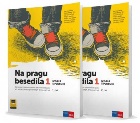 M. Križaj Ortar, M. Bavdek, M. Poznanovič, et al.: NA PRAGU BESEDILA 1 - IZDAJA S PLUSOM, samostojni delovni zvezek za slovenščino v 1. letniku, založba ROKUS-KLETT, EAN: 9789612718763Slovenščina22,50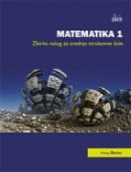 M. Škrlec: MATEMATIKA 1, zbirka nalog za srednje strokovne šole, novo 2014, založba DZS, EAN: 9789610205166Matematika17,90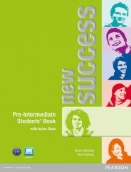 S. McKinlay, B. Hastings: NEW SUCCESS, Pre-Intermediate, učbenik + Active Book za angleščino, založba DZS-EPC, EAN: 9781408271513Angleščina kot prvi tuji jezik30,00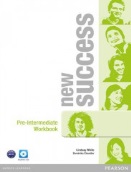 L White, D. Chandler: NEW SUCCESS, Pre-Intermediate, delovni zvezek + CD za angleščino, založba DZS-EPC, EAN: 9781408297148Angleščina kot prvi tuji jezik18,90A. Farmache et al.: DAF IM UNTERNEHMEN A1, učbenik in delovni zvezek za nemščino, založba ROKUS-KLETT, EAN: 9783126764407Nemščina kot jezik stroke29,99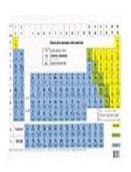 R. Ipavec: PERIODNI SISTEM ELEMENTOV, dvostranski, namizni, založba UČILA, EAN: 3830022011275Kemija1,46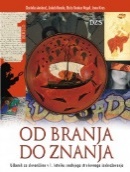 D. Ambrož et al.: OD BRANJA DO ZNANJA Književnost 1, učbenik, založba DZS, EAN: 9788634142068Slovenščina18,00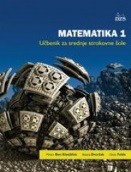 M. Bon Klanjšček: MATEMATIKA 1, učbenik za srednje strokovne šole, novo 2014, založba DZS, EAN: 9789610205159Matematika19,00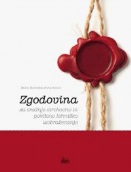 M. Karlovšek, V. Robnik: ZGODOVINA ZA SREDNJE STROKOVNO IN POKLICNO TEHNIŠKO IZOBRAŽEVANJE, učbenik, založba DZS, EAN: 9789610202509Zgodovina17,20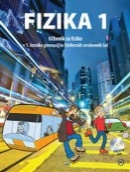 A. Mohorič, V. Babič: FIZIKA 1, učbenik za fiziko z DVD-jem v 1. letniku, založba MKZ, EAN: 9789610121022Fizika21,90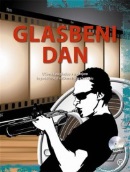 M. Habjanič Gaberšek: GLASBENI DAN, učbenik za glasbo, založba MKZ, EAN: 9789610105824Umetnost17,90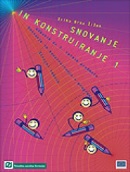 E. Broz Žižek: SNOVANJE IN KONSTRUIRANJE 1, učbenik, založba TZS, EAN: 9788636505915Strokovni predmeti11,82nazivpredmetcena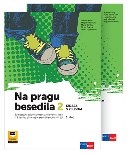 M. Križaj Ortar, M. Bešter Turk, M. Končina, M. Bavdek, M. Poznanovič: NA PRAGU BESEDILA 2 - IZDAJA S PLUSOM, samostojni delovni zvezek za slovenščino, založba ROKUS-KLETT, EAN: 9789612719333Slovenščina22,50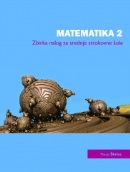 M. Škrlec: MATEMATIKA 2, zbirka nalog za srednje strokovne šole, novo 2015, založba DZS, EAN: 9789610206521Matematika17,90S. McKinlay, B. Hastings: NEW SUCCESS, Pre-Intermediate, učbenik + Active Book za angleščino, založba DZS-EPC, EAN: 9781408271513Angleščina kot prvi tuji jezik30,00L White, D. Chandler: NEW SUCCESS, Pre-Intermediate, delovni zvezek + CD za angleščino, založba DZS-EPC, EAN: 9781408297148Angleščina kot prvi tuji jezik18,90A. Farmache et al.: DAF IM UNTERNEHMEN A1, učbenik in delovni zvezek za nemščino, založba ROKUS-KLETT, EAN: 9783126764407Nemščina kot drugi tuji jezik29,99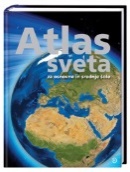 S. Brinovec: ATLAS SVETA ZA OSNOVNE IN SREDNJE ŠOLE, prenovljen, založba MKZ, EAN: 9789610113393Geografija34,96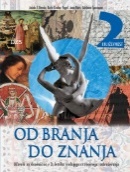 J. J. Kenda et al.: OD BRANJA DO ZNANJA Književnost 2, učbenik, založba DZS, EAN: 9789610200857Slovenščina19,10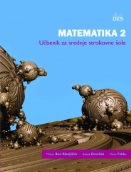 M. Bon Klanjšček: MATEMATIKA 2, učbenik za srednje strokovne šole, novo 2015, založba DZS, EAN: 9789610206514Matematika20,40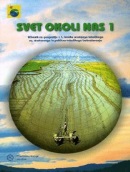 M. Likar: SVET OKOLI NAS 1, učbenik za geografijo, založba MKZ, EAN: 9788611171722Geografija15,90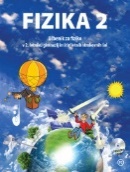 A. Mohorič, V. Babič: FIZIKA 2, učbenik + DVD za fiziko, založba MKZ, EAN: 9789610126478Fizika22,95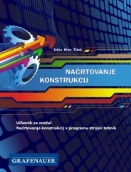 E. Broz Žižek: NAČRTOVANJE KONSTRUKCIJ, učbenik, založba GRAFENAUER ZALOŽBA, EAN: 9789619285527Strokovni predmeti26,90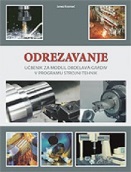 J. Kosmač: ODREZAVANJE, učbenik, založba TZS, EAN: 9789612511869Strokovni predmeti9,70nazivpredmetcena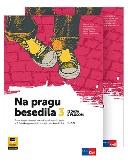 NA PRAGU BESEDILA 3 - IZDAJA S PLUSOM, samostojni delovni zvezek za slovenščino-jezik, založba ROKUS-KLETT, EAN: 9789612920289Slovenščina22,50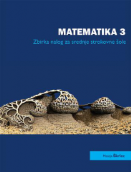 M. Škrlec: MATEMATIKA 3, zbirka nalog za srednje strokovne šole, novo 2016, založba DZS, EAN: 9789610207320Matematika18,50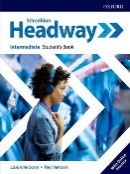 L. Soars, J. Soars: HEADWAY, Intermediate, 5. izdaja, učbenik & iTutor + DVD-ROM za angleščino, založba MKT, EAN: 9780194529150Angleščina kot prvi tuji jezik35,90L. Soars, J. Soars: HEADWAY, Intermediate, 5. izdaja, delovni zvezek z rešitvami za angleščino, založba MKT, EAN: 9780194539685Angleščina kot prvi tuji jezik22,50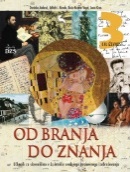 D. Ambrož et al.: OD BRANJA DO ZNANJA Književnost 3, učbenik, založba DZS, EAN: 9789610201762Slovenščina19,20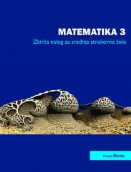 M. Bon Klanjšček, B. Dvoržak, D. Felda: MATEMATIKA 3, učbenik za srednje strokovne šole, NOVO  2016, založba DZS, EAN: 9789610207313Matematika22,20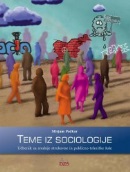 M. Počkar: TEME IZ SOCIOLOGIJE, učbenik za sociologijo, založba DZS, EAN: 9789610202998Sociologija15,90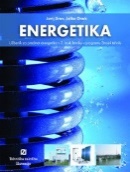 Drev, Onuk: ENERGETIKA, učbenik, založba TZS, EAN: 9789612510558Strokovni predmeti20,48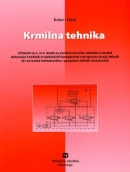 R. Harb: KRMILNA TEHNIKA, učbenik, založba TZS, EAN: 9789612512811, 9789612513771Strokovni predmeti16,67nazivpredmetcena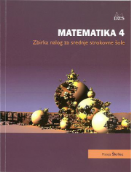 M. Škrlec: MATEMATIKA 4, zbirka nalog za strokovne šole, NOVO 2017, založba DZS, EAN: 9789610208440Matematika18,50L. Soars, J. Soars: HEADWAY, Intermediate, 5. izdaja, učbenik & iTutor + DVD-ROM za angleščino, založba MKT, EAN: 9780194529150Angleščina kot prvi tuji jezik35,90L. Soars, J. Soars: HEADWAY, Intermediate, 5. izdaja, delovni zvezek z rešitvami za angleščino, založba MKT, EAN: 9780194539685Angleščina kot prvi tuji jezik22,50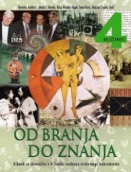 D. Ambrož et al.: OD BRANJA DO ZNANJA Književnost 4, učbenik, založba DZS, EAN: 9789610202301Slovenščina19,00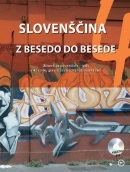 J. Vogel, S. Kastelic, M. Hodak: SLOVENŠČINA 4, Z besedo do besede, učbenik za slovenščino-jezik, založba MKZ, EAN: 9789610113270Slovenščina22,40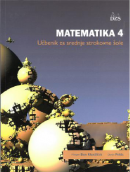 M. Bon Klanjšček, D. Felda: MATEMATIKA 4, učbenik za strokovne šole, NOVO 2017, založba DZS, EAN: 9789610208433Matematika23,20